บทที่ 1 : โครงร่างองค์กรP1. ลักษณะองค์กร  มหาวิทยาลัยเทคโนโลยีสุรนารี (มทส.) ก่อตั้งภายใต้พระราชบัญญัติจัดตั้งมหาวิทยาลัยเทคโนโลยีสุรนารี เมื่อวันที่ 27 กรกฎาคม พ.ศ. 2533 ตามนโยบายรัฐบาลที่ต้องการกระจายโอกาสทางการศึกษาระดับอุดมศึกษาไปสู่ภูมิภาคและชนบทตามแผนพัฒนาเศรษฐกิจและสังคมแห่งชาติ ฉบับที่ 5 โดยเน้นทั้งการปรับปรุงการผลิตและพัฒนากำลังคนให้สอดคล้องกับความต้องการของประเทศ และพัฒนาคุณภาพและความเสมอภาคของระบบการศึกษา มทส. มีฐานะเป็นมหาวิทยาลัยในกำกับของรัฐ ซึ่งเป็นแห่งแรกของประเทศไทย ที่เน้นการเรียนการสอนและการวิจัยทางด้านวิทยาศาสตร์และเทคโนโลยี  โดยมีระบบบริหารและการจัดการแบบ “รวมบริการ ประสานภารกิจ” ทำให้เกิดความคล่องตัว และใช้ทรัพยากรทุกประเภทอย่างมีประสิทธิภาพ ประหยัด คุ้มค่า และเกิดประสิทธิผลสูงสุด ทั้งนี้ ได้เริ่มดำเนินการรับนักศึกษารุ่นแรก ตั้งแต่ปี พ.ศ. 2536 สภาพแวดล้อมขององค์กรมทส. มีภารกิจทั้งในด้านการจัดการศึกษา การวิจัย การบริการวิชาการ และการทำนุบำรุงศิลปวัฒนธรรม ทั้งนี้ ในปีการศึกษา 2560  มีการจัดการศึกษา รวมทั้งสิ้น 96 หลักสูตร ด้วยระบบไตรภาค (3 ภาคการศึกษา) ผ่าน 8 สำนักวิชา  ตามตารางที่ 1 และ บริการที่สำคัญ ตามตารางที่ 2ตารางที่ 1  จำนวนหลักสูตรที่เปิดสอน ปีการศึกษา 2560 จำแนกตามระดับการศึกษา ตารางที่ 2  การบริการที่สำคัญมทส. วิสัยทัศน์ พันธกิจ ค่านิยม เป้าประสงค์ และสมรรถนะหลัก ดังนี้ มทส. มีพนักงานทั้งสิ้น 2,386 คน โดยจำแนกเป็น สายวิชาการ สายปฏิบัติการ และพนักงานวิสาหกิจ ตามตารางที่ 3 และ ปัจจัยที่ทำให้พนักงานมีความผูกพันและมุ่งมั่นต่อภารกิจของมหาวิทยาลัย
ตามตารางที่ 4  รวมทั้งข้อกำหนดพิเศษด้านสุขภาพและความปลอดภัย  ตามตารางที่ 5ตารางที่ 3     จำนวนบุคลากร จำแนกตามคุณวุฒิ และตำแหน่งทางวิชาการ ณ 31 กรกฎาคม 2561ตารางที่ 4   ปัจจัยที่ทำให้พนักงานผูกพันและมุ่งมั่นต่อภารกิจของมหาวิทยาลัยตารางที่ 5   การดำเนินการตามข้อกำหนดพิเศษด้านสุขภาพและความปลอดภัย	   (4) มทส. มีอาคารสถานที่ เทคโนโลยี อุปกรณ์และสิ่งอำนวยความสะดวกที่สำคัญ ตามตารางที่ 6 ตารางที่ 6  อาคารสถานที่ เทคโนโลยี อุปกรณ์และสิ่งอำนวยความสะดวกที่สำคัญมทส. ดำเนินภารกิจภายใต้กฎ ระเบียบ ข้อบังคับที่สำคัญ ตามตารางที่ 7ตารางที่ 7   กฎ ระเบียบ ข้อบังคับที่เกี่ยวข้องที่สำคัญความสัมพันธ์ระดับองค์กรโครงสร้างองค์กร             มทส. มีสภามหาวิทยาลัยเป็นองค์การสูงสุด มีคณะกรรมการประจำของสภามหาวิทยาลัย จำนวน   5 คณะ เพื่อทำหน้าที่แทนสภามหาวิทยาลัยในเรื่องที่มอบหมาย หรือพิจารณากลั่นกรอง หรือสนับสนุนการทำหน้าที่ของสภามหาวิทยาลัย ประกอบด้วย 1) คณะกรรมการการเงินและทรัพย์สิน ช่วยกำกับและกลั่นกรองด้านการเงินและทรัพย์สิน 2) คณะกรรมการบริหารงานบุคคล ช่วยกำกับ และกลั่นกรองด้านการบริหารงานบุคคล                  3) คณะกรรมการติดตาม ตรวจสอบ และประเมินผลงาน ช่วยกำกับและกลั่นกรอง ด้านการติดตาม ตรวจสอบ ประเมินผลงาน และการตรวจสอบภายใน 4) คณะกรรมการส่งเสริมกิจการมหาวิทยาลัย ช่วยกำกับและกลั่นกรองด้านส่งเสริมกิจการมหาวิทยาลัย และ 5) คณะกรรมการอุทธรณ์ ร้องทุกข์ประจำมหาวิทยาลัย โดยในแต่ละปี     สภามหาวิทยาลัยจัดให้มีการประชุมระหว่างสภามหาวิทยาลัยกับผู้บริหารหาวิทยาลัย (Retreat)  เพื่อพิจารณาผลการดำเนินงานของมหาวิทยาลัย และแผนปฏิบัติการของมหาวิทยาลัยมทส. มีการบริหารด้านวิชาการ โดยมีสภาวิชาการช่วยกำกับและกลั่นกรองด้านวิชาการ   มีการบริหารจัดการแบบ “รวมบริการ ประสานภารกิจ” ประกอบด้วย สำนักงานอธิการบดี ทำหน้าที่ให้บริการด้านการบริหารจัดการ มีสำนักวิชาทั้งหมด 8 สำนักวิชา (คณะวิชา) เพื่อบริหารจัดการด้านวิชาการ และการผลิตบัณฑิตทั้งในระดับปริญญาตรีและบัณฑิตศึกษา มีศูนย์บริการเพื่อการศึกษาและวิชาการ 7 ศูนย์ และสถาบันวิจัยและพัฒนา             1 สถาบัน และมีหน่วยวิสาหกิจ เพื่อประสานจัดการให้บริการวิชาการแก่ชุมชน โดยเป็นหน่วยงานจัดหารายได้และดำเนินการเชิงธุรกิจหรือแบบพึ่งตนเองอีก 4 หน่วยงาน ได้แก่ ฟาร์มมหาวิทยาลัย (อยู่ภายใต้การดูแลของสำนักวิชาเทคโนโลยีการเกษตร) เทคโนธานี สุรสัมมนาคาร และโรงพยาบาลมหาวิทยาลัยเทคโนโลยีสุรนารี (อยู่ภายใต้การดูแลของสำนักวิชาแพทยศาสตร์) โครงสร้างองค์กรของ มทส. สามารถเขียนเป็นแผนผังโครงสร้างการจัดองค์กร ตามภาพที่ 1  โครงสร้างการบริหาร ตามภาพที่ 2 และระบบการประเมินผู้บริหาร ตามตารางที่ 8ภาพที่ 1 โครงสร้างองค์กร (Organization Chart)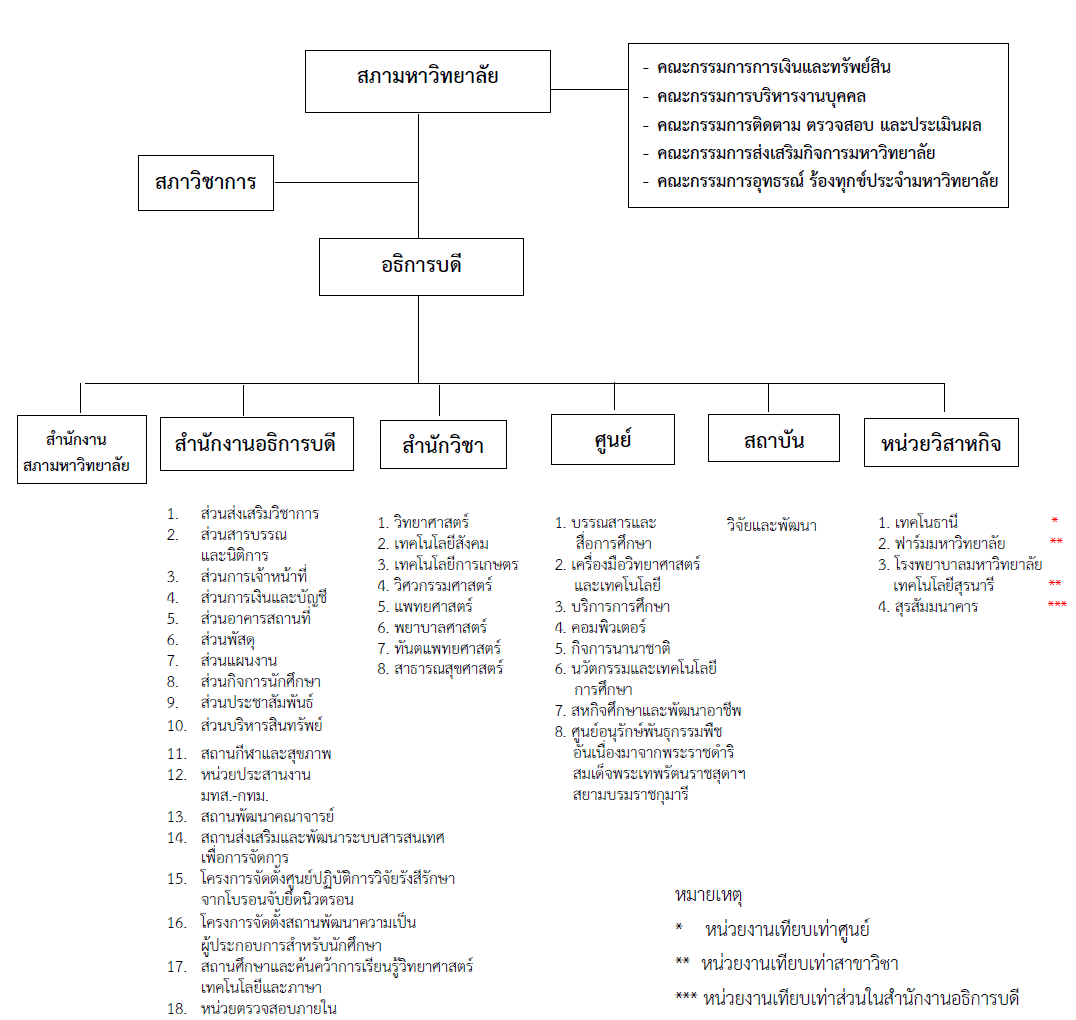 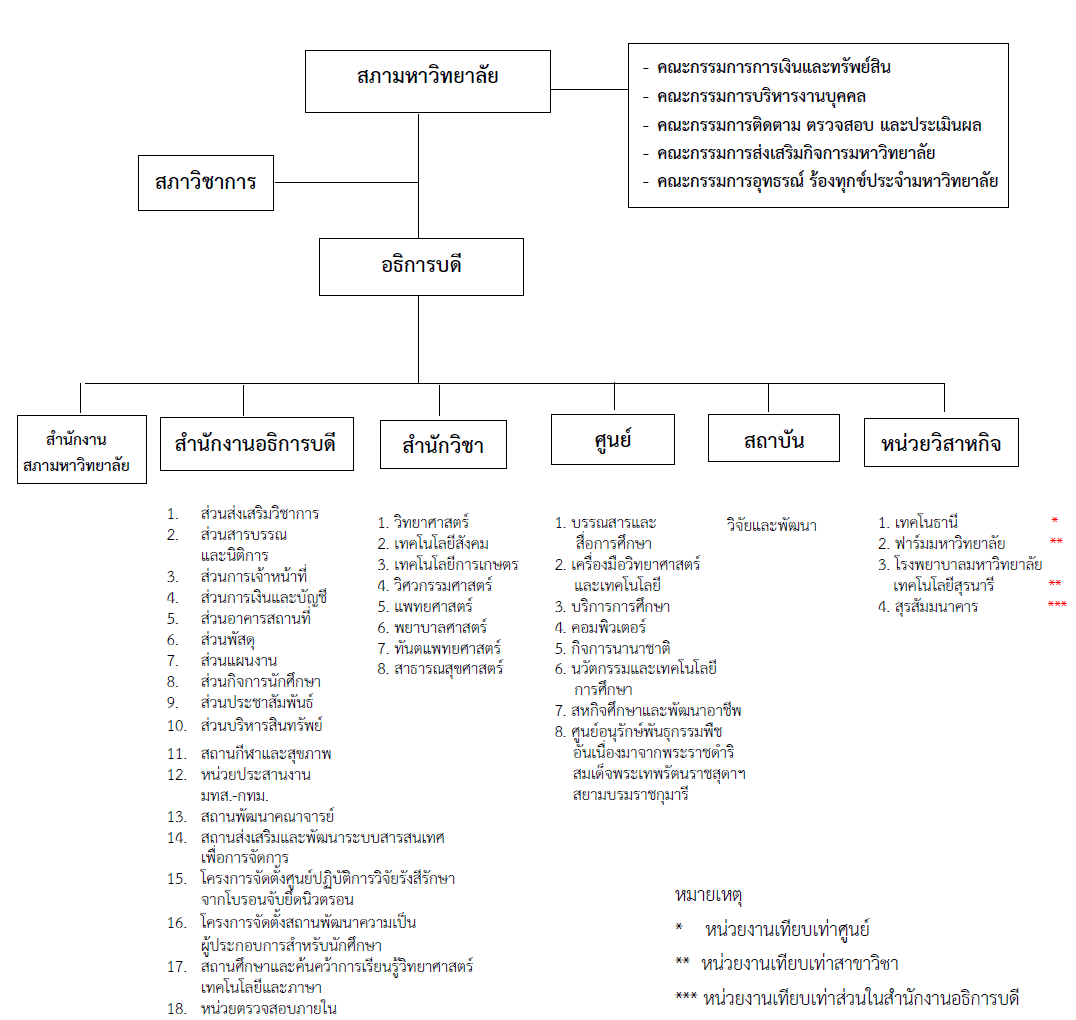 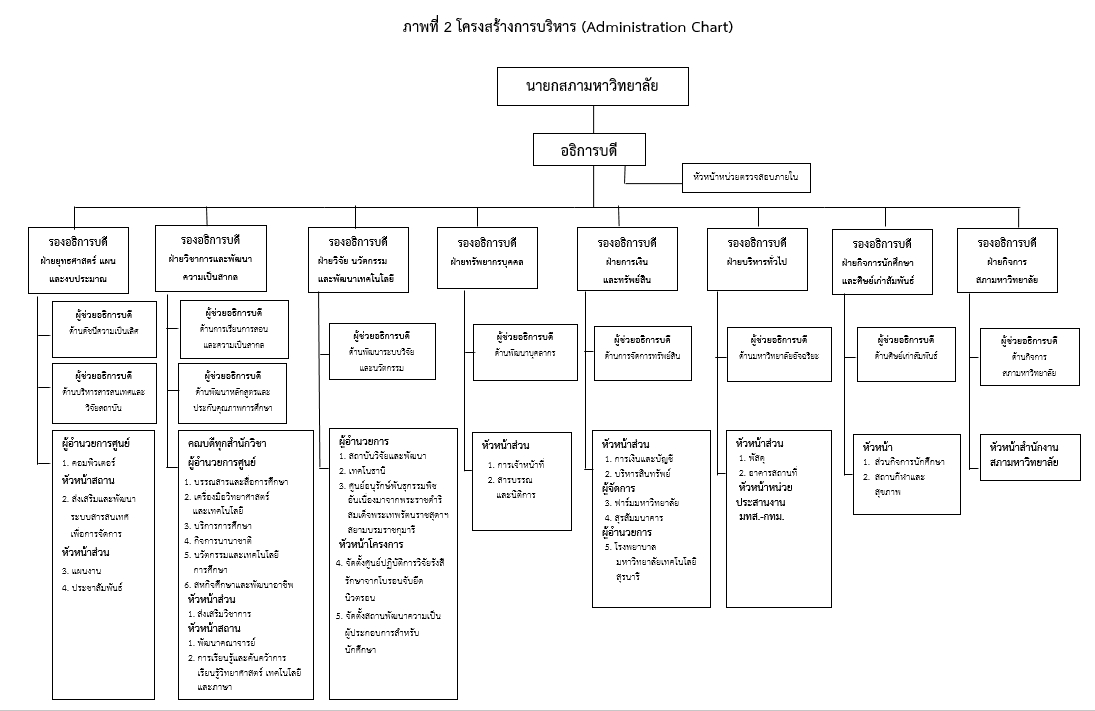 ตารางที่ 8  ระบบการประเมินผู้บริหารมทส. จำแนกผู้เรียน ลูกค้ากลุ่มอื่น และผู้มีส่วนได้ส่วนเสีย รวมทั้งความคาดหวัง ความต้องการ ตามตารางที่ 9ตารางที่ 9  ผู้เรียน ลูกค้ากลุ่มอื่นและผู้มีส่วนได้ส่วนเสีย และความคาดหวัง ความต้องการมทส. มีผู้ส่งมอบและคู่ความร่วมมือที่สำคัญ รวมทั้งบทบาทและข้อกำหนดในการปฏิบัติงานร่วมกัน ตามตารางที่ 10ตารางที่ 10  ผู้ส่งมอบและคู่ความร่วมมือP2. สภาวการณ์ขององค์กร สภาพด้านการแข่งขันลําดับในการแข่งขัน  			ผลการจัดอันดับ มทส. จากองค์การภายนอกและองค์การต่างประเทศ ดังนี้การจัดอันดับมหาวิทยาลัยชั้นนำของโลกของ Times Higher Education World University Rankings โดย Times Higher Education (THE)  มทส. เริ่มสมัครเข้ารับการจัดอันดับ  ตั้งแต่ปี 2016 ผลการจัดอันดับเป็นดังนี้ ปี 2016 ได้อันดับ 601-800 ปี 2017 ได้อันดับ 601-800 และปี 2018 ได้อันดับ  601-800คู่เปรียบเทียบการแข่งขันภายในประเทศด้านวิทยาศาสตร์และเทคโนโลยี ภาพรวมได้แก่ มหาวิทยาลัยเทคโนโลยีพระจอมเกล้าธนบุรี และมหาวิทยาลัยมหิดล และคู่เปรียบเทียบในระดับต่างประเทศคือ University of Malaya(2)	การเปลี่ยนแปลงความสามารถในการแข่งขัน ได้แก่ 1) ภาวะโลกร้อน ภัยพิบัติ ระบบนิเวศ 
การเป็นมิตรกับสิ่งแวดล้อม และพลังงานทางเลือก 2) การเข้าสู่ประชาคมเศรษฐกิจอาเซียน การเคลื่อนย้ายอย่างเสรีของสินค้าและเงินทุน 3) คุณลักษณะและการดำเนินชีวิตของคนรุ่นใหม่ของประเทศไทยและประชาคมโลก 4) การขับเคลื่อนประเทศตามนโยบาย Thailand 4.0 ที่เป็นการปรับเปลี่ยนโครงสร้างเศรษฐกิจไทยไปสู่เศรษฐกิจที่ขับเคลื่อนด้วยนวัตกรรม โดยมีเป้าหมาย คือ ประเทศสามารถพึ่งพาตนเองได้ ลดการนำเข้า และเป็นสังคมที่แบ่งปัน 5) นโยบายการพัฒนาด้านดิจิทัลของประเทศ ซึ่งนำประเทศไทยไปสู่ Digital Thailand     6) การเปลี่ยนโครงสร้างประชากรของประเทศเข้าสู่สังคมผู้สูงอายุ 7) จำนวนนักศึกษาที่เข้าสู่ระบบการศึกษาลดลง 8) นโยบายการปฏิรูปการศึกษาเพื่อเข้าสู่มหาวิทยาลัย 4.0 คือ การจัดการศึกษาเพื่อพัฒนาคนในชาติให้มี 21st century skill ซึ่งนำไปสู่การปรับหลักสูตร การเรียนการสอนที่จะต้องพัฒนาให้สอดคล้อง รวมทั้งการวิจัยและพัฒนาเพื่อให้เกิดความรู้และนวัตกรรมใหม่ ๆ(3)		แหล่งข้อมูลเชิงเปรียบเทียบที่สำคัญ ได้แก่ เอกสารเผยแพร่/รายงานประจำปี/เว็บไซต์ของสำนักจัดอันดับมหาวิทยาลัยโลก และการเทียบเคียงกับมหาวิทยาลัยอื่น ข. บริบทเชิงกลยุทธ์          มทส. มีความท้าทายเชิงกลยุทธ์ ความได้เปรียบเชิงกลยุทธ์ ตามตารางที่ 11ตารางที่ 11  บริบทเชิงกลยุทธ์ระบบการปรับปรุงผลการดำเนินการ	มหาวิทยาลัยมีการปรับปรุงผลการดำเนินการโดยใช้ PDCA และนำเกณฑ์ EdPEx มาใช้ในระดับสำนักวิชา และระดับสถาบัน ใช้เกณฑ์ TQA มาใช้ในหน่วยงานสนับสนุน (ศูนย์/สถาบัน/หน่วยงานสำนักงานอธิการบดี) โดยหน่วยงานอาจนำเกณฑ์ทั้งหมด หรือบางส่วนที่ตรงกับบริบทของตนเองมาปรับใช้ในหน่วยงาน ใช้เกณฑ์ ISO/IEC 17025  ในระบบปฏิบัติการ และส่งข้อมูลพื้นฐานในระบบ CHE QA Online ของสำนักงานคณะกรรมการการอุดมศึกษา (สกอ.)	มีการทบทวนการดำเนินงานตามแผนปฏิบัติการประจำปีงบประมาณ และการดำเนินงานตามกรอบการประเมินตัวชี้วัด และเกณฑ์การประเมินผลงานของมหาวิทยาลัยเทคโนโลยีสุรนารี (SUT Scorecard) พัฒนาองค์กร โดยใช้หลักการ LEAN  5 ส. และติดตามผลการปฏิบัติการโดยใช้ระบบ PBM  ระดับการศึกษาจำนวนหลักสูตรการจัดการศึกษา1. ระดับปริญญาตรี มีจำนวน 40 หลักสูตร (โดยมีหลักสูตรนานาชาติ 4 หลักสูตร)1. ระดับปริญญาตรี มีจำนวน 40 หลักสูตร (โดยมีหลักสูตรนานาชาติ 4 หลักสูตร)1. ระดับปริญญาตรี มีจำนวน 40 หลักสูตร (โดยมีหลักสูตรนานาชาติ 4 หลักสูตร)-กลุ่มวิทยาศาสตร์และเทคโนโลยี32ระยะเวลาการศึกษา 4 ปี จำนวนหน่วยกิตทั้งหมดตลอดหลักสูตรเฉลี่ย 185 หน่วยกิต จัดการเรียนการสอนโดยการบรรยาย ปฏิบัติการ โครงงาน สหกิจศึกษา-กลุ่มเทคโนโลยีสังคม3ระยะเวลาการศึกษา 4 ปี จำนวนหน่วยกิตทั้งหมดตลอดหลักสูตรเฉลี่ย 177 หน่วยกิต จัดการเรียนการสอนโดยการบรรยาย ปฏิบัติการ โครงงาน สหกิจศึกษา-กลุ่มวิทยาศาสตร์สุขภาพ5ระยะเวลาการศึกษา 4 - 6 ปี เฉพาะแพทยศาสตร์และทันตแพทยศาสตร์ จำนวนหน่วยกิตตลอดหลักสูตร 298 หน่วยกิต จัดการเรียนการสอนโดยการบรรยาย ปฏิบัติการ เรียนรู้จากปัญหาเป็นฐาน ฝึกปฏิบัติในสถานการณ์จำลองและสถานการณ์จริงในสถานที่ปฏิบัติงาน2. ระดับบัณฑิตศึกษา มีจำนวน 56 หลักสูตร ทุกหลักสูตรเป็นหลักสูตรนานาชาติ  และหลักสูตรนอกเวลา 6 หลักสูตร2. ระดับบัณฑิตศึกษา มีจำนวน 56 หลักสูตร ทุกหลักสูตรเป็นหลักสูตรนานาชาติ  และหลักสูตรนอกเวลา 6 หลักสูตร2. ระดับบัณฑิตศึกษา มีจำนวน 56 หลักสูตร ทุกหลักสูตรเป็นหลักสูตรนานาชาติ  และหลักสูตรนอกเวลา 6 หลักสูตร-กลุ่มวิทยาศาสตร์และเทคโนโลยี46ศึกษาแผน ก และแผน ข  จัดการเรียนการสอนโดยเน้นการบรรยายเป็นภาษาอังกฤษ  ปฏิบัติการ โครงงาน และวิทยานิพนธ์- กลุ่มวิทยาศาสตร์สุขภาพ1ศึกษาแผน ก และแผน ข  จัดการเรียนการสอนโดยเน้นการบรรยายเป็นภาษาอังกฤษ  ปฏิบัติการ โครงงาน และวิทยานิพนธ์-กลุ่มเทคโนโลยีสังคม9รวมทั้งสิ้น96บริการที่สำคัญแนวทางการให้บริการ การวิจัยดำเนินการวิจัยผ่านสถานวิจัยของสำนักวิชาฯ มหาวิทยาลัยมีสถาบันวิจัยและพัฒนา เป็นหน่วยงานหลักทำหน้าที่สนับสนุนให้คณาจารย์จากสำนักวิชาต่าง ๆ ทำวิจัยและรวมกลุ่มกันเพื่อจัดตั้งกลุ่มวิจัยหลายระดับ   โดยแบ่งเป็น 1. ศูนย์เชี่ยวชาญเฉพาะทาง 5 CoE ได้แก่ 1.1 ศูนย์เชี่ยวชาญเฉพาะทางด้านนวัตกรรมผลิตภัณฑ์ทางการเกษตร 1.2 ศูนย์เชี่ยวชาญเฉพาะทางด้านวัสดุหน้าที่พิเศษขั้นสูง 1.3 ศูนย์เชี่ยวชาญเฉพาะทางด้านฟิสิกส์พลังงานสูงและฟิสิกส์ดาราศาสตร์ 1.4 ศูนย์เชี่ยวชาญเฉพาะทางด้านนวัตกรรมเพื่อการพัฒนาโครงสร้างพื้นฐานอย่างยั่งยืน 1.5 ศูนย์ความเป็นเลิศทางด้านชีวมวล 2. ศูนย์วิจัย มี 24 ศูนย์    3. กลุ่มวิจัย มี 15 กลุ่ม   4. หน่วยวิจัย/ห้องปฏิบัติการวิจัย มี 23 หน่วยบริการวิชาการ และการปรับแปลง ถ่ายทอด และพัฒนาเทคโนโลยี1. ดำเนินการผ่าน สำนักวิชาฯ โดยมีเทคโนธานี เป็นหน่วยงานหลักทำหน้าที่เชื่อมประสานองค์ความรู้ด้านวิทยาศาสตร์และเทคโนโลยีจากสำนักวิชา และออกบริการสู่สังคมเพื่อให้องค์ความรู้ทางวิชาการที่สั่งสมจากคณาจารย์ นักวิจัย และผู้มีความเชี่ยวชาญในศาสตร์แต่ละแขนง ได้ถูกเชื่อมประสาน เน้นการนำวิทยาศาสตร์และเทคโนโลยีไปใช้ในการส่งเสริม เผยแพร่ศิลปะและวัฒนธรรมของไทยอย่างต่อเนื่องในภาคตะวันออกเฉียงเหนือ  2. มีสถานศึกษาและค้นคว้าการเรียนรู้วิทยาศาสตร์ เทคโนโลยีและภาษา ได้แก่ โรงเรียนสุรวิวัฒน์ ให้บริการการศึกษาระดับมัธยมศึกษาหน่วยงานสร้างรายได้ (Business Unit)มทส. มีหน่วยวิสาหกิจ  เพื่อให้บริการและสร้างรายได้ ดังนี้1. โรงพยาบาลมหาวิทยาลัยเทคโนโลยีสุรนารี ให้บริการผู้ป่วยนอกและผู้ป่วยใน จำนวน 120 เตียง  รวมทั้งให้บริการแก่ผู้ป่วยวิกฤติ แก่ประชาชนเพิ่มขึ้นโดยเฉพาะในพื้นที่จังหวัดนครราชสีมา ครอบคลุมถึงเขตภาคตะวันออกเฉียงเหนือตอนล่าง2. เทคโนธานี ส่งเสริมความสัมพันธ์ร่วมมือระหว่างมหาวิทยาลัยกับภาคอุตสาหกรรม และเป็นหน่วยงานกลางในการดำเนินภารกิจด้านการปรับแปลง ถ่ายทอด และพัฒนาเทคโนโลยีที่เหมาะสม รวมทั้งการให้บริการวิชาการแก่สังคมควบคู่กันไป โดยดำเนินงานในรูปหน่วยงานเชิงธุรกิจ โดยเน้นการสร้างความสามารถแข่งขันบนฐานความรู้และวิทยาการต่าง ๆ จาการวิจัย3. สุรสัมมนาคารให้บริการด้านที่พัก ห้องประชุมสัมมนา และจัดเลี้ยง รองรับกิจกรรมทางวิชาการทั้งภายในและภายนอกมหาวิทยาลัย รวมทั้งให้บริการที่เอื้อและตอบสนองต่อกิจกรรมบริการวิชาการของหน่วยงานต่าง ๆ 4. ฟาร์มมหาวิทยาลัย รองรับการเรียนการสอน การวิจัย การบริการวิชาการ และดำเนินงานเชิงวิสาหกิจ มีการจำหน่ายผลิตภัณฑ์การเกษตร และให้การบริการจัดอบรมเกี่ยวกับการเกษตรหลักสูตรระยะสั้นวิสัยทัศน์“Excellent Academic Institution in Science, Technology and Innovation and Society Accountability” (สถาบันการศึกษาที่เป็นเลิศด้านวิทยาศาสตร์ เทคโนโลยี และนวัตกรรมที่เป็นที่พึ่งของสังคม)เป้าประสงค์หลัก มหาวิทยาลัยเทคโนโลยีสุรนารีเป็นมหาวิทยาลัยเทคโนโลยีอันดับ 1 ของประเทศ และอยู่ใน 200 อันดับแรกของเอเชีย และเป็นมหาวิทยาลัยที่สร้างคุณค่าต่อเศรษฐกิจและสังคมของประเทศได้อย่างแท้จริงพันธกิจ 1) ผลิตและพัฒนากำลังคนระดับสูงทางด้านวิทยาศาสตร์และเทคโนโลยี เพื่อตอบสนองต่อความต้องการในการพัฒนาประเทศ   2) วิจัยค้นคว้าเพื่อสร้างสรรค์ จรรโลงความก้าวหน้าทางวิชาการ และการนำผลการวิจัยและพัฒนาไปใช้ในการพัฒนาประเทศ 3) ปรับแปลง ถ่ายทอด และพัฒนาเทคโนโลยีที่เหมาะสม เพื่อให้ประเทศไทยพึ่งพาตนเองทางเทคโนโลยีเพื่อการพัฒนาได้มากขึ้น 4) ให้บริการทางวิชาการแก่ประชาชนและหน่วยงานต่าง ๆ ทั้งภาครัฐ และภาคเอกชน 5) ใช้วิทยาศาสตร์และเทคโนโลยี ทะนุบำรุงศิลปะและวัฒนธรรมของชาติและภูมิปัญญาท้องถิ่น ค่านิยม EASI: E:Excellence, A:Accountability, S:Self-Good Governance, I: InnovationE : Excellence มีความมุ่งมั่นในการทำงานเพื่อนำองค์กรสู่ความเป็นเลิศ โดยการสร้างวัฒนธรรมองค์กรคุณภาพ (Quality) ภายใต้การนำอย่างมีวิสัยทัศน์ (Leadership) ที่จะทำให้มีความสามารถปรับการบริหารและการปฏิบัติงานเข้ากับการเปลี่ยนแปลงของโลกได้อย่างทันท่วงที (Adaptive Capacity) A : Accountability ผู้บริหาร คณาจารย์ และบุคลากรของมหาวิทยาลัยเทคโนโลยีสุรนารี  เป็นผู้มีความรับผิดชอบอันเกิดจากจิตสำนึก ซื่อตรง มีความมุ่งมั่นในการปฏิบัติงานให้มีคุณภาพและพร้อมรับการเปลี่ยนแปลงกับสภาวการณ์ต่าง ๆ มีความภักดีและเป็นส่วนหนึ่งขององค์การเพื่อร่วมกันผลักดันองค์การสู่วิสัยทัศน์ ชี้นำ เป็นที่พึ่งสังคม (Responsibility) ความมุ่งมั่นในการปฏิบัติงานให้สำเร็จตามเป้าหมายหรือเกินมาตรฐานที่มีอยู่ (Achievement) รู้จักวิเคราะห์สถานการณ์ขององค์การ รวมถึงสภาพแวดล้อมทั้งภายนอกและภายในที่ส่งผลกระทบต่อองค์การ   S : Self Good Governance (ธรรมัตตาภิบาล) คือ การบริหารงานที่มีธรรมาภิบาล ภายใต้บริบทของตนเองและองค์กร  “ธรรมัตตาภิบาล  มาจากคำว่า “ธรรมาภิบาล + อัตตาภิบาล”  หมายถึง  หลักธรรมาภิบาลมุ่งเน้นใน 6 หลักการ คือ หลักนิติธรรม หลักคุณธรรม 6 (Integrity) หลักความโปร่งใสตรวจสอบได้ (Transparency) หลักความคุ้มค่า หลักความรับผิดชอบ และหลักการมีส่วนร่วม (Unity) หลักอัตตาภิบาลมุ่งเน้นใน 3 หลักการ คือ ความเป็นอิสระ เสรีภาพทางวิชาการ และ              ความรับผิดชอบต่อสังคม”I : Innovation (การสร้างสรรค์นวัตกรรม) เป็นการทําในสิ่งใหม่ อันเป็นผลมาจากการสร้าง พัฒนา เพิ่มพูน ต่อยอด หรือ ประยุกต์องค์ความรู้และแนวปฏิบัติต่าง ๆ ที่ทําให้เกิดประโยชน์และพัฒนาการ โดยเฉพาะอย่างยิ่ง เกี่ยวกับพันธกิจของมหาวิทยาลัยเทคโนโลยีสุรนารีทั้ง 5 ประการ มีความทันสมัยตามการเปลี่ยนแปลงของโลก (Modernization) มีการดำเนินการส่งเสริมความเป็นสากลและมุ่งสู่ความเป็นนานาชาติอย่างแท้จริง (Internationalization)สมรรถนะหลัก มหาวิทยาลัยเทคโนโลยีสุรนารีเป็นมหาวิทยาลัยที่มีความเชี่ยวชาญการวิจัยด้านวิทยาศาสตร์และเทคโนโลยี   และการเรียนการสอนในอนาคต มีการจัดการนวัตกรรม (Innovation Management) ที่มีประสิทธิภาพระดับการศึกษาสายวิชาการสายปฏิบัติการสายปฏิบัติการพนักงานวิสาหกิจ*พนักงานวิสาหกิจ*อธิบายระดับการศึกษาสายวิชาการพนักงานลูกจ้างประจำชั่วคราวต่ำกว่าปริญญาตรี-16768212305สรุปตำแหน่งทางวิชาการศ./รศ./ผศ./อาจารย์จำนวน 17/69/142/216ร้อยละ 3.83/15.54/31.98/48.65สรุปตำแหน่งความก้าวหน้าในวิชาชีพชำนาญการ/ชำนาญการพิเศษ/เชี่ยวชาญจำนวนคน        12/-/-คิดเป็นร้อยละ   1.95/-/-ปริญญาตรี1253041367สรุปตำแหน่งทางวิชาการศ./รศ./ผศ./อาจารย์จำนวน 17/69/142/216ร้อยละ 3.83/15.54/31.98/48.65สรุปตำแหน่งความก้าวหน้าในวิชาชีพชำนาญการ/ชำนาญการพิเศษ/เชี่ยวชาญจำนวนคน        12/-/-คิดเป็นร้อยละ   1.95/-/-ปริญญาโท69103417สรุปตำแหน่งทางวิชาการศ./รศ./ผศ./อาจารย์จำนวน 17/69/142/216ร้อยละ 3.83/15.54/31.98/48.65สรุปตำแหน่งความก้าวหน้าในวิชาชีพชำนาญการ/ชำนาญการพิเศษ/เชี่ยวชาญจำนวนคน        12/-/-คิดเป็นร้อยละ   1.95/-/-ปริญญาเอก388112สรุปตำแหน่งทางวิชาการศ./รศ./ผศ./อาจารย์จำนวน 17/69/142/216ร้อยละ 3.83/15.54/31.98/48.65สรุปตำแหน่งความก้าวหน้าในวิชาชีพชำนาญการ/ชำนาญการพิเศษ/เชี่ยวชาญจำนวนคน        12/-/-คิดเป็นร้อยละ   1.95/-/-รวม46980168667381สรุปตำแหน่งทางวิชาการศ./รศ./ผศ./อาจารย์จำนวน 17/69/142/216ร้อยละ 3.83/15.54/31.98/48.65สรุปตำแหน่งความก้าวหน้าในวิชาชีพชำนาญการ/ชำนาญการพิเศษ/เชี่ยวชาญจำนวนคน        12/-/-คิดเป็นร้อยละ   1.95/-/-อายุคนเฉลี่ย42.843.2---สรุปตำแหน่งทางวิชาการศ./รศ./ผศ./อาจารย์จำนวน 17/69/142/216ร้อยละ 3.83/15.54/31.98/48.65สรุปตำแหน่งความก้าวหน้าในวิชาชีพชำนาญการ/ชำนาญการพิเศษ/เชี่ยวชาญจำนวนคน        12/-/-คิดเป็นร้อยละ   1.95/-/-อายุงานเฉลี่ย10.615.8---สรุปตำแหน่งทางวิชาการศ./รศ./ผศ./อาจารย์จำนวน 17/69/142/216ร้อยละ 3.83/15.54/31.98/48.65สรุปตำแหน่งความก้าวหน้าในวิชาชีพชำนาญการ/ชำนาญการพิเศษ/เชี่ยวชาญจำนวนคน        12/-/-คิดเป็นร้อยละ   1.95/-/-กลุ่มปัจจัยทำให้ผู้ปฏิบัติงานมุ่งมั่น/ผูกพันพนักงานมหาวิทยาลัย/พนักงานวิสาหกิจ1) ความเชื่อมั่นผู้บริหาร  2) ค่าตอบแทนที่เหมาะสม 3) การมีโอกาสในการพัฒนา              4) ความคล่องตัวในการบริหารงาน 5) ปรับตัวเข้ากับสถานการณ์ 6) งานที่ได้รับมอบหมายสอดคล้องกับหน้าที่รับผิดชอบ 7) ความก้าวหน้าในเส้นทางอาชีพ 8)  สวัสดิการที่เหมาะสมประเภทบุคลากรการดำเนินการพนักงานโรงพยาบาลกำหนดมาตรฐานดูแลสุขภาพพนักงาน Clinic และรังสี ในระหว่างการปฏิบัติ  และมาตรการจัดการความเจ็บป่วยภายหลังการปฏิบัติงาน พนักงานห้องปฏิบัติการกำหนดมาตรการเฝ้าระวังด้านสุขภาพและเสริมสร้างภูมิคุ้มกันโรคแก่ผู้มีหน้าที่ปฏิบัติการด้าน
วิทยาศาสตร์ที่ทำเกี่ยวกับเชื้อโรค   และห้องปฏิบัติการด้านวิทยาศาสตร์ที่เกี่ยวข้องกับสารเคมีปฏิบัติการตามระบบ ISO/IEC 17025ทรัพยากรรายการอาคารสิ่งก่อสร้าง/อุปกรณ์ เครื่องมือห้องปฏิบัติการอาคารสถานที่กลุ่มอาคารที่ทำการ จำนวน 26 หลัง กลุ่มอาคารเรียนรวม 1-2 มีพื้นที่ใช้สอยรวม 24,308 ตร.ม. มีห้องเรียนขนาดใหญ่ (1,500 ที่นั่ง 1 ห้อง/ 600 ที่นั่ง 1 ห้อง/ 300 ที่นั่ง 9 ห้อง) ห้องเรียนขนาดกลาง (150 ที่นั่ง 10 ห้อง/120 ที่นั่ง 10 ห้อง/90 ที่นั่ง 17 ห้อง/ 80 ที่นั่ง 1 ห้อง)  ห้องเรียนขนาดเล็ก (60 ที่นั่ง 28 ห้อง/42 ที่นั่ง 1 ห้อง/40 ที่นั่ง 4 ห้อง/30 ที่นั่ง 5 ห้อง/20 ที่นั่ง 2 ห้อง/15 ที่นั่ง  1 ห้อง/8 ที่นั่ง 2 ห้อง) ห้องเรียนอัจฉริยะ (Smart Classroom) มีจำนวน 3 ห้อง กลุ่มอาคารปฏิบัติการ (ศูนย์เครื่องมือวิทยาศาสตร์และเทคโนโลยี) 13 หลัง มีพื้นที่ใช้สอยรวม 63,868 ตร.ม.กลุ่มอาคารหอพักนักศึกษา 18 หลัง มีพื้นที่ใช้สอยรวม 126,730.40 ตร.ม.กลุ่มอาคารเรือนพักบุคลากร 8 หลัง และบ้านพักบุคลากร มีพื้นที่ใช้ใช้สอยรวม 47,063 ตร.ม.กลุ่มอาคารกีฬาและสุขภาพ 6 หลัง มีพื้นที่ใช้สอยรวม 10,845.26 ตร.ม.กลุ่มอาคารฟาร์มมหาวิทยาลัย มีพื้นที่ใช้สอยรวม 11,191.83 ตร.ม.โรงพยาบาลมหาวิทยาลัยเทคโนโลยีสุรนารี 3 หลัง มีพื้นที่ใช้สอยรวม 23,543 ตร.ม. รองรับผู้ป่วยใน จำนวน 120 เตียงสำนักงานอุทยานการเรียนรู้สิรินธร ซึ่งมีเมืองจราจรจำลอง สวนพฤกษศาสตร์เฉลิมพระเกียรติ อุทยานผีเสื้อเฉลิมพระเกียรติ ห้องไทยศึกษานิทัศน์  พิพิธภัณฑ์เทคโนโลยีไทยโบราณ สวนเกษตรเฉลิมพระเกียรติ 50 พรรษา บรมราชกุมารี และอาคารกาญจนาภิเษกห้องสมุดหนังสือภาษาไทยและภาษาต่างประเทศ แบ่งเป็นหนังสือฉบับพิมพ์ 128,569 เล่ม หนังสือฉบับ อิเล็กทรอนิกส์ 19,623 เล่ม วารสารภาษาไทยฉบับพิมพ์ 153 ชื่อเรื่อง วารสารภาษาต่างประเทศ ฉบับพิมพ์ 66 ชื่อเรื่อง วารสารภาษาต่างประเทศฉบับอิเล็กทรอนิกส์ 4,819 ชื่อเรื่อง สื่อโสตทัศน์ และสื่ออิเล็กทรอนิกส์ 4,441 รายการ ฐานข้อมูลออนไลน์ 26 ฐานข้อมูล โดยสามารถสืบค้นผ่านอินเทอร์เน็ตภายในมหาวิทยาลัยและภายนอกมหาวิทยาลัยผ่านระบบเครือข่ายเสมือน (Virtual Private Network - VPN)บริการสืบค้นสารสนเทศจาก Internetบริการเชื่อมต่ออินเทอร์เน็ตด้วย Wireless Network และแบบ Local Area Network (LAN) ครอบคลุมทุกชั้นทั่วพื้นที่อาคารห้องสมุด พื้นที่นั่งอ่านและค้นคว้าทั้งที่เป็นสาธารณะและแบบเฉพาะบุคคล แบ่งเป็น ห้องค้นคว้าเดี่ยว 32 ห้อง ห้องค้นคว้ากลุ่ม จำนวน 12 ห้อง ห้อง Silent Zone จำนวน 3 ห้อง, ห้อง Bookstore จำหน่ายเอกสารประกอบการเรียน ฯลฯ เทคโนโลยีและอุปกรณ์ เครื่องคอมพิวเตอร์ใช้ในภารกิจสนับสนุนและเครื่องคอมพิวเตอร์บริการในห้องเรียนและห้องปฏิบัติการทุกห้อง (ห้องปฏิบัติการคอมพิวเตอร์ 13 ห้อง ห้องเรียน 93 ห้อง ห้องบริการคอมพิวเตอร์ 2 ห้อง) รวม 942 เครื่อง โดยเปลี่ยนเครื่องคอมพิวเตอร์รุ่นใหม่ทุก 3 ปีระบบเครือข่ายคอมพิวเตอร์ SUTnet ความเร็วสูง 10 Gigabits ครอบคลุมทุกอาคาร รวมทั้งระบบเครือข่ายไร้สาย (SUT-Wifi) มีสัญญาณครอบคลุมหอพักนักศึกษาทุกหอพัก ปัจจุบันมีจุดให้บริการ SUT-Wifi รวมทั้งสิ้น 750 จุดระบบ Project-Based Management เพื่อใช้ในการติดตามโครงการและงานประจำระบบบริการลงทะเบียนผ่านระบบอินเทอร์เน็ตระบบการประเมินการเรียนการสอนออนไลน์โดยนักศึกษาระบบสารสนเทศเพื่อการติดตามผลการดำเนินงานตามแผนปฏิบัติการสื่อการเรียนการสอนและสิ่งสนับสนุน SUT e-Learning, SUT MOOC, SUT e-Classroomสื่อการศึกษารูปแบบ Mobile Content และ Mobile Application, สื่อการเรียนการสอนประเภทหนังสืออิเล็กทรอนิกส์, สื่อการสอนโดยใช้ Simulation, SUT Virtual Trainingเครื่องมือครุภัณฑ์วิทยาศาสตร์ ทั้งเครื่องมือพื้นฐานทางด้านวิทยาศาสตร์ ด้านวิศวกรรมศาสตร์  และเครื่องมือวิเคราะห์ชั้นสูง มากกว่า 20,000 รายการ เช่น  Scanning Electron Microscope (SEM)  Transmission Electron Microscope (TEM)  Atomic Absorption Spectrometer (AAS) Gas Chromatography (GC) UV-Visible (UV-VIS) High Performance Liquid Chromatography (HPLC) Fourier transform infrared spectroscopy (FT-IR) Nuclear Magnetic Resonance (NMR) X-ray Diffractometer (XRD)  Single Crystal X-ray Diffractometer (SCD) X-Ray Fluorescence Spectrometry (XRF) Inductively Coupled Plasma Spectrometry–Mass (ICP-MS) เป็นต้นด้านกฎ ระเบียบ ข้อบังคับการบริหารจัดการพระราชบัญญัติ (พ.ร.บ.) มหาวิทยาลัยเทคโนโลยีสุรนารี พ.ศ. 2533 ระเบียบมหาวิทยาลัยเทคโนโลยีสุรนารี ว่าด้วยจรรยาบรรณของมหาวิทยาลัยเทคโนโลยี
สุรนารี พ.ศ. 2544ระเบียบมหาวิทยาลัยเทคโนโลยีสุรนารี ว่าด้วยการติดตาม ตรวจสอบ ประเมินผลงาน และการตรวจสอบภายใน พ.ศ. 2551การศึกษา/วิชาชีพ/การบริการสุขภาพพ.ร.บ. การศึกษาแห่งชาติ พ.ศ. 2542 และฉบับปรับปรุงปี พ.ศ. 2545 และ พ.ศ. 2553กฎกระทรวง การประกันคุณภาพการศึกษา พ.ศ. 2561 กรอบมาตรฐานคุณวุฒิการศึกษาแห่งชาติระดับอุดมศึกษา เกณฑ์มาตรฐานหลักสูตรระดับอุดมศึกษา พ.ศ. 2548 และเกณฑ์มาตรฐานหลักสูตรระดับอุดมศึกษา พ.ศ. 2558การประกันคุณภาพการศึกษาภายในระดับหลักสูตรโดยใช้แนวทางตาม CUPT ซึ่งดำเนินการตามแนวทางตามเกณฑ์ AUN-QAแพทยสภา สภาการพยาบาล ทันตแพทยสภา สภาวิศวกรมาตรฐานการรับรองคุณภาพโรงพยาบาลการเงิน/พัสดุ/วิสาหกิจ/คอมพิวเตอร์พ.ร.บ. การจัดซื้อจัดจ้างและการบริหารพัสดุภาครัฐ พ.ศ. 2560พ.ร.บ. งบประมาณระเบียบสำนักนายกรัฐมนตรี ว่าด้วย การพัสดุด้วยวิธีการทางอิเล็กทรอนิกส์ พ.ศ. 2549 พ.ร.บ.ว่าด้วยการกระทําความผิดเกี่ยวกับคอมพิวเตอร์ (ฉบับที่ ๒) พ.ศ. ๒๕๖๐ระเบียบมหาวิทยาลัยเทคโนโลยีสุรนารี ว่าด้วย การเงินและทรัพย์สินของมหาวิทยาลัย ระเบียบมหาวิทยาลัยเทคโนโลยีสุรนารี ว่าด้วย การบริหารวิสาหกิจของมหาวิทยาลัยการวิจัยระบบรับรองคุณภาพคณะกรรมการจริยธรรมการวิจัยในคน ประจำสถาบัน (ระบบ NECAST)ระเบียบมหาวิทยาลัยเทคโนโลยีสุรนารี ว่าด้วย การศึกษาวิจัยและการทดลองในมนุษย์ พ.ศ. 2555 จรรยาบรรณการใช้สัตว์เพื่องานทางวิทยาศาสตร์ สภาวิจัยแห่งชาติมาตรฐาน GLP (Good Laboratory Practice) ตามมาตรฐาน OECDสิ่งแวดล้อมมาตรฐานงานควบคุมพลังงานและมาตรฐานการจัดการด้านพลังงาน มาตรฐานการจัดการสิ่งแวดล้อมอาชีวอนามัยและ
ความปลอดภัยพ.ร.บ. ความปลอดภัย อาชีวอนามัยและสิ่งแวดล้อมในการทำงาน พ.ศ. 2554ผู้รับการประเมินแนวทางการประเมิน/ผู้ประเมินอธิการบดี(ประเมินปีละ 2 ครั้ง)1. ผลสัมฤทธิ์ของมหาวิทยาลัย ตามผลการประเมินผลงานของมหาวิทยาลัยเทคโนโลยีสุรนารี ตามกรอบการประเมิน ตัวชี้วัด และเกณฑ์การประเมินผลงานของมหาวิทยาลัยเทคโนโลยีสุรนารี (SUT Scorecard) 30%2. ผลการดำเนินงานของอธิการบดี ตามที่อธิการบดีเสนอและได้รับความเห็นชอบจากสภามหาวิทยาลัยเมื่อเข้ารับตำแหน่ง 30% 3. ผลการดำเนินงานของมหาวิทยาลัย ตามมติ/ข้อสังเกต/ข้อเสนอแนะของสภามหาวิทยาลัย และคณะกรรมการประจำสภามหาวิทยาลัย 10%  โดยคณะกรรมการติดตาม ตรวจสอบ และประเมินผลอธิการบดี(ประเมินปีละ 2 ครั้ง)4. ภาวะผู้นำและพฤติกรรมการดำเนินงานของอธิการบดี 30%  โดย นายกสภามหาวิทยาลัย 40% คณะกรรมการสภามหาวิทยาลัย 30% คณะกรรมการติดตาม ตรวจสอบ และประเมินผล 30%รองอธิการบดี/คณบดี/ผู้อำนวยการ (ประเมินทุกภาคการศึกษา)ผลสำเร็จของงาน  60%/พฤติกรรมการทำงาน 20%/คุณลักษณะส่วนบุคคล 20% โดยอธิการบดีผู้ช่วยอธิการบดี (ประเมินทุกภาคการศึกษา)ผลสำเร็จของงาน 60% /พฤติกรรมการทำงาน 20% /คุณลักษณะส่วนบุคคล 20% โดยอธิการบดีผู้ช่วยอธิการบดี (ประเมินทุกภาคการศึกษา)ผลสำเร็จของงาน  70%/พฤติกรรมการทำงาน 15%/คุณลักษณะส่วนบุคคล 15% โดยหัวหน้าสาขาวิชาผู้เรียน ลูกค้ากลุ่มอื่น และผู้มีส่วนได้ส่วนเสียความต้องการและความคาดหวังด้านหลักสูตรด้านหลักสูตร-น.ศ.ระดับปริญญาตรี1) มีสภาพแวดล้อมการเรียนรู้ที่สะดวกสบาย ปลอดภัย 2) สำเร็จการศึกษาตรงตามเวลา 
3)สอบผ่านการประเมินความรู้ความสามารถเพื่อรับใบประกอบวิชาชีพ 4) มีทักษะด้าน ภาษาต่างประเทศ 5) มีทุนการศึกษาเพียงพอ 6) มีงานทำตรงสาขาวิชา เงินเดือนสูง มีโอกาสศึกษาต่อ หรือประกอบอาชีพอิสระได้หลังสำเร็จการศึกษา- น.ศ.ระดับบัณฑิตศึกษา   ชาวไทย1) มีความรู้ความสามารถในศาสตร์ที่เรียนในระดับเชี่ยวชาญ 2) มีสภาพแวดล้อมที่เอื้อต่อการเรียนรู้ 3) สำเร็จการศึกษาตรงตามเวลา 4) ผลงานวิจัยตีพิมพ์ในวารสารนานาชาติ 5) มีทักษะในการทำวิจัย 6) ทุนการศึกษาสำหรับบัณฑิตศึกษา 7) มีงานทำตรงสาขาวิชา เงินเดือนสูง 8) ค่าธรรมเนียมการศึกษาที่เป็นธรรม- น.ศ.ระดับบัณฑิตศึกษาชาวต่างประเทศ1) มีความรู้ความสามารถในศาสตร์ที่เรียนในระดับเชี่ยวชาญ 2) มีสภาพแวดล้อมที่เอื้อต่อการเรียนรู้ 3) สำเร็จการศึกษาตรงตามเวลา 4) ผลงานวิจัยตีพิมพ์ในวารสารนานาชาติ 5) มีทักษะในการทำวิจัย 6) ทุนการศึกษาสำหรับบัณฑิตศึกษา 7) มีงานทำตรงสาขาวิชา เงินเดือนสูง 8) ค่าธรรมเนียมการศึกษาที่เป็นธรรมผู้มีส่วนได้ส่วนเสียผู้ปกครอง1) สภาพแวดล้อมมีความปลอดภัย 2) สำเร็จการศึกษาตรงตามเวลา 3) ค่าธรรมเนียมการศึกษาที่เป็นธรรม 4) บุตรหลานมีงานทำ มีอาชีพที่ดี 5) มีทุนการศึกษาให้อย่างเหมาะสมผู้เรียน ลูกค้ากลุ่มอื่น และผู้มีส่วนได้ส่วนเสียความต้องการและความคาดหวังผู้ใช้บัณฑิต1) บัณฑิตที่มีคุณภาพ มีคุณธรรม มีจริยธรรม และมีความรู้ความสามารถตามมาตรฐานวิชาชีพ 2) บัณฑิตมีความสามารถหลากหลาย มีทักษะในการปฏิบัติงานจริง ทักษะการสื่อสาร ทักษะการนำเสนองาน ทักษะภาษาอังกฤษ และการทำงานร่วมกับผู้อื่น ศิษย์เก่า1) ข้อมูลข่าวสารจากมหาวิทยาลัย 2) การมีส่วนร่วมในการพัฒนาหลักสูตรให้มีความทันสมัย ก้าวทันเทคโนโลยี เป็นที่ยอมรับ และตรงตามความต้องการของตลาดแรงงานผู้เรียนในอนาคต(นักเรียนมัธยมศึกษาปีที่ 6 และผู้ทำงาน)โรงเรียนมัธยม1) ช่องทางการรับรู้ข้อมูลข่าวสารของมหาวิทยาลัย 2) มีหลักสูตรที่ตรงตามความต้องการของผู้เรียนด้านงานวิจัยด้านงานวิจัย- แหล่งทุนวิจัยภาครัฐ/เอกชน1) ผลงานวิจัยเป็นไปตามข้อกำหนดของทุน 2) งานวิจัยแล้วเสร็จตามเวลาที่กำหนด                  3) การใช้ประโยชน์ผลงานวิจัย 4) พัฒนาผลิตภัณฑ์และบริการให้เกิดนวัตกรรมใหม่ผู้ใช้ผลงานวิจัย	หน่วยงานภาครัฐ1) การเข้าถึงแหล่งข้อมูลเกี่ยวกับผลงานวิจัย 2) การให้ข้อมูลและบริการที่รวดเร็ว               3) ราคาที่เหมาะสม ผู้ใช้ผลงานวิจัย หน่วยงานภาคเอกชน1) การเข้าถึงแหล่งข้อมูลเกี่ยวกับผลงานวิจัย 2) การให้ข้อมูลและบริการที่รวดเร็ว                 3) ราคาที่เหมาะสม ด้านการบริการวิชาการ การปรับแปลงถ่ายทอด และพัฒนาเทคโนโลยีการใช้วิทยาศาสตร์และเทคโนโลยีด้านการบริการวิชาการ การปรับแปลงถ่ายทอด และพัฒนาเทคโนโลยีการใช้วิทยาศาสตร์และเทคโนโลยี- ผู้รับบริการภาครัฐ/เอกชน1) การให้บริการที่ตอบสนองความต้องการ 2) องค์ความรู้/นวัตกรรมและทรัพย์สินทางปัญญา            3) การให้บริการที่มีประสิทธิภาพ 4) การเข้าถึงข้อมูลการให้บริการ 5) ราคาการให้บริการที่เหมาะสมได้ใบรับรอง/วุฒิบัตร 6) หลักสูตร/ความรู้การอบรมที่ตรงกับความต้องการของผู้เข้ารับอบรม นักเรียนมัธยมศึกษา1) การศึกษาได้ตรงตามหลักสูตร 2) หอพักปลอดภัย 3) โอกาสในการศึกษาต่อในสถาบันที่มีชื่อเสียงผู้มีส่วนได้ส่วนเสีย- ชุมชนในพื้นที่ให้บริการ1)  การบริการที่ตอบโจทย์ปัญหาและแก้ปัญหาชุมชน 2) รายได้ของชุมชนด้านการบริการสุขภาพด้านการบริการสุขภาพ-ผู้ป่วย1) การรักษาพยาบาลที่มีมาตรฐาน 2) การบริการที่สะดวก รวดเร็ว และปลอดภัย3) ค่ารักษาพยาบาลเหมาะสม 4) การบริการที่เป็นมิตรกลุ่ม/ประเภทบทบาทที่เกี่ยวข้องบทบาทที่เกี่ยวข้องข้อกำหนดในการปฏิบัติงานร่วมกันช่องทางการสื่อสารกลุ่ม/ประเภทกระบวนการการส่งเสริมขีดความสามารถข้อกำหนดในการปฏิบัติงานร่วมกันช่องทางการสื่อสารบริษัทจ้างเหมาต่าง ๆ ได้แก่ ยานพาหนะ การรักษาความปลอดภัย กระบวนการจัดการสิ่งแวดล้อมและสิ่งอำนวยความสะดวก-รับผิดชอบกระบวนการทำงานที่มิใช่กระบวนการทำงาน- บริการตามที่ระบุในสัญญาการติดต่อโดยตรง/
กิจกรรมประชาสัมพันธ์เชิงรุกบทบาทที่เกี่ยวข้องบทบาทที่เกี่ยวข้องข้อกำหนดในการกลุ่ม/ประเภทกระบวนการการส่งเสริมขีดความสามารถปฏิบัติงานร่วมกันช่องทางการสื่อสารการทำความสะอาด การดูแลภูมิทัศน์และ(Environment/facility Management)หลัก และมหาวิทยาลัยไม่มีความเชี่ยวชาญครบถ้วนและตามเวลาที่กำหนด-	ให้บริการภูมิทัศน์จดหมาย/เอกสารประชาสัมพันธ์การให้บริการบริการคอมพิวเตอร์สำนักงานและห้องปฏิบัติการกระบวนการจัดการสารสนเทศ     (IT/MIS)ให้บริการรักษาความปลอดภัย- การบริหารจัดการมีประสิทธิภาพ ประสิทธิผล และลดต้นทุน-	ให้บริการทำความสะอาด -	ให้บริการยานพาหนะ- ให้บริการคอมพิวเตอร์และเครือข่ายwebsite/
e-mail/social media คู่ความร่วมมือ-โรงพยาบาลที่เป็นแหล่งฝึกงาน- 	กระบวนการจัดการเรียนการสอนโดยการฝึกปฏิบัติในสถานการณ์จำลองและสถานการณ์จริงในสถานที่ปฏิบัติงาน(Education process)เป็นอาจารย์พิเศษและวิทยากรเป็นแหล่ง ปฏิบัติงานให้กับนักศึกษาwork integrated learning และสหกิจศึกษากับนักศึกษา- จัดการเรียนการสอน ประเมินผล
ตามหลักสูตรตามเวลาที่กำหนด-	การติดต่อโดยตรง/
การประชุมร่วมกันจดหมาย/เอกสารประชาสัมพันธ์-สถานประกอบการที่เป็นแหล่งปฏิบัติงานสหกิจศึกษากระบวนการจัดการศึกษา เพื่อเพิ่มประสบการณ์การฝึกปฏิบัติงานให้กับนักศึกษา (Education process)-  เป็นอาจารย์พิเศษและวิทยากร-  เป็นแหล่งปฏิบัติงานให้กับนักศึกษา work integrated learning และ
สหกิจศึกษากับนักศึกษา- มีการนิเทศและติดตามงาน อย่างน้อย   1 ครั้ง- แหล่งปฏิบัติงานต้องประเมินนักศึกษาในเวลาที่กำหนดพร้อมให้ข้อเสนอแนะการติดต่อโดยตรง/
การประชุมร่วมกัน-สถาบันการศึกษา/วิจัยในต่างประเทศที่มี MOUกระบวนการการจัดการเรียนการสอน (Education process)กระบวนการการวิจัย (Research process)การติดต่อโดยตรง/
การประชุมร่วมกันจดหมายทางการและ e-mailบทบาทที่เกี่ยวข้องบทบาทที่เกี่ยวข้องข้อกำหนดในการกลุ่ม/ประเภทกระบวนการการส่งเสริมขีดความสามารถปฏิบัติงานร่วมกันช่องทางการสื่อสาร-  การดำเนินงานวิจัยร่วมกัน- การจัดหลักสูตร เพื่อให้ได้ปริญญาข้ามสถาบัน(Dual Degree)ความท้าทายเชิงกลยุทธ์ที่สำคัญความได้เปรียบเชิงกลยุทธ์ที่สำคัญการจัดการศึกษาสำหรับศตวรรษที่ 21 เน้นการเรียนรู้แบบ Blended Learning System รวมทั้งการมี Living and Learning Ecosystemการสร้างความเป็นนานาชาติการเพิ่มผลงานทางวิชาการและนวัตกรรมที่มีคุณภาพเป็นที่ยอมรับทั้งในระดับชาติและนานาชาติ รวมถึงการส่งเสริมการนำไปใช้ประโยชน์เชิงการประยุกต์ความสามารถในการนำสินทรัพย์มาใช้ประโยชน์ (Asset Utilization) การสร้างรายได้รูปแบบใหม่ เช่น จากผลงานวิจัย การบริการวิชาการ และนวัตกรรม รวมถึงการปกป้องทรัพย์สินทางปัญญาการใช้ระบบ Project-Based Management (PBM) อย่างมีประสิทธิภาพ เพื่อการดำเนินการตามแผนยุทธศาสตร์ (Complete Smart Strategic Real Time Management System) และการใช้ระบบสารสนเทศเพื่อการบริหารจัดการ (Management Information System Database) เพื่อให้ผู้บริหารสามารถนำข้อมูลใช้ประกอบการตัดสินใจได้อย่างทันท่วงที การเพิ่มรายได้เพื่อการพึ่งพาตนเองอย่างยั่งยืน การเป็น Smart Universityการบริหารทรัพยากรบุคคลที่มีศักยภาพสูง (Talent Management)มีอาจารย์ผู้เชี่ยวชาญด้านวิทยาศาสตร์และเทคโนโลยีที่มีศักยภาพสูง มีนโยบายการวิจัยมีศูนย์เชี่ยวชาญเฉพาะทาง (Center of Excellence: CoE) เพื่อสนับสนุนคณาจารย์และนักวิจัยที่มีศักยภาพสูงด้านการวิจัย มีสถาบันวิจัยแสงซินโครตรอน (องค์การมหาชน) ตั้งในบริเวณมหาวิทยาลัย ที่มีเครื่องมือระดับโลก ช่วยในด้านการวิจัย ซึ่งจะทำให้ได้ผลงานวิจัยที่มีผลกระทบสูง มหาวิทยาลัยมีเทคโนธานี ที่ส่งเสริม/สนับสนุนงานด้านวิจัย และบริการวิชาการของคณาจารย์ ระบบ “รวมบริการ ประสานภารกิจ” ซึ่งเป็นระบบบริหารจัดการที่มีประสิทธิภาพและความคล่องตัว